Publicado en  el 02/10/2015 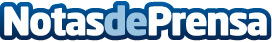 DANONE encabeza un año más el ranking de empresas mejor valoradasPor segundo año consecutivo, Danone ha sido elegida por los consumidores españoles como la empresa con mejor reputación. Así lo ha informado hoy Reputation Institute en la presentación de su estudio RepTrack Pulse 2014. Las dimensiones mejor valoradas por los españoles a la hora de evaluar la compañía han sido la calidad de producto, la integridad y la actitud ciudadana.Datos de contacto:DANONENota de prensa publicada en: https://www.notasdeprensa.es/danone-encabeza-un-ano-mas-el-ranking-de_1 Categorias: Consumo http://www.notasdeprensa.es